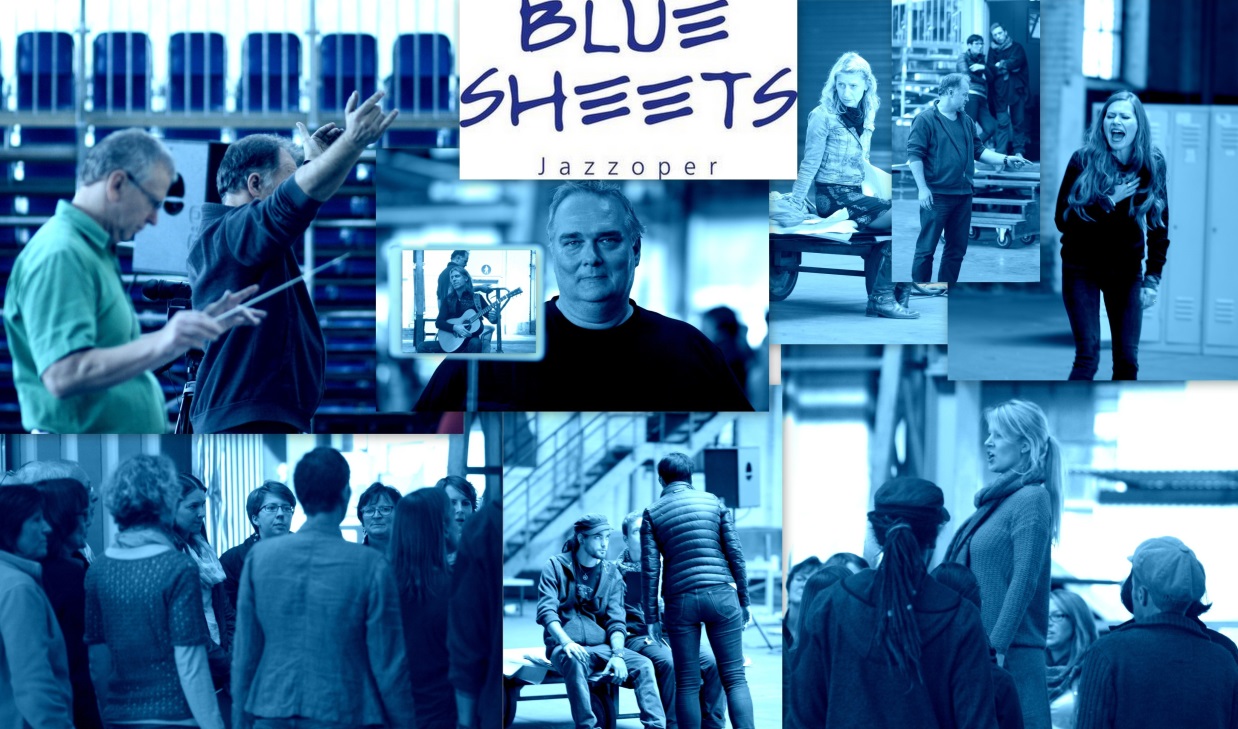 Kultur- und Kommunikationszentrum Tuchfabrik Trier e.V · Wechselstr. 4–5 · D-54290 Trier · Tel.: +49 (651) 718-2412, Fax: 49 (651) 718-2418Lieber Musik- und Kulturfreund,am 7. November jährt sich nicht nur der TUFA-Geburtstag zum 30. Mal, es findet auch die Premiere unserer großen Jubiläumsproduktion, der Jazzoper „BLUE SHEETS“, im Walzwerk in Trier Kürenz statt. Die Proben zu dieser besonderen Produktion, bei der es über 150 Beteiligte gibt, laufen derzeit auf Hochtouren. Gerne möchte wir Ihnen einen Einblick in diese außergewöhnliche Produktion geben und laden Sie deshalb sehr herzlich zu einem Glas Sekt und einem Besuch der Probe am 11.10.2015 um 15 Uhr ins Walzwerk (Brühler Straße 14, D-54295 Trier) ein. An diesem Tag wird ein Großteil der Beteiligten vor Ort sein – lassen Sie sich überraschen und beeindrucken!Auf unserer Facebook-Seite www.facebook.com/Jazzoper.BlueSheets gibt es weitere Informationen, Bilder und Musik.Wir würden uns sehr freuen, wenn Sie uns am 11.10.2015 im Walzwerk besuchen, und freuen uns über eine Rückmeldung an buddig@posteo.de und/oder  info@tufa-trier.de.Mit freundlichen GrüßenBirgitte BUDDIG THOMAc/o BLUE SHEETS-Produktionsteam der TUFA